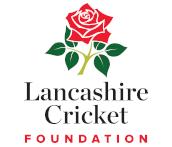                                                                    Grounds Association Pitch Advisors January Blog January JusticeAfter the wettest autumn on record it would be a blessing if we were compensated with a dry early New Year!There is still a 5/6 week window to solid tine your square when conditions allow. Drag brush prior to this if dew or dampness is prevalent. Top-off the square with a sharp rotary mower (with box on) to about 12-15mm, but again only if conditions allow.Autumn leaf collection should have now been completed particularly around drains and culverts.This is still a good time to consider equipment condition and servicing before we get to the March/Spring period.I will take this opportunity to wish anybody who reads this blog a healthy and prosperous 2020 and an enjoyable cricket season. This includes Chairmen, Committee members, players, coaches, umpires, scorers, grounds personnel, tea ladies and volunteers.Annual General Meeting: - This year’s AGM will be held at Wigan CC on Monday 27 January at 7.30pm. There will be a guest speaker who will be talking about the ‘Application and use of liquid fertilisers’. All welcome.Machine Available: - Brand new 3” transfer wheel line marker (approx half price) and marking paint (white, red or blue). Contact Paul TattonWanted: - Lytham CC are looking for a full time groundsman                   Standish CC – SISIS Mk4 Rota-rake/scarifier                   Chorley CC – Tandem heavy roller for second ground